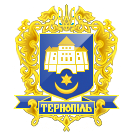 ТЕРНОПІЛЬСЬКА МІСЬКА РАДАПОСТІЙНА КОМІСІЯ З ПИТАНЬ містобудуванняПротокол засідання комісії №8від 30.05.2019 р.Всього членів комісії: 	(7) Паньків Н.М., Газилишин А.Б., Півторак С.Р., Редьква Н.М., Смакоуз Ю.Г., Штопко Ю.В., Шоломейчук Н.В.Присутні члени комісії: 	(4) Редьква Н.М., Смакоуз Ю.Г., Штопко Ю.В., Півторак С.Р. Відсутні члени комісії: 	(3) Паньків Н.М., Газилишин А.Б., Шоломейчук Н.В. Кворум є. Засідання комісії правочинне.На засідання комісії запрошені:Кібляр В.Л. – начальник відділу земельних ресурсів;Чорна Ю.О. – начальник організаційного відділу ради управління організаційно – виконавчої роботи.Головуючий – заступник голови комісії Редьква Н.М.Слухали:	Про затвердження порядку денного засідання комісії відповідно до листів від 21.05.2019 р. №66/01-ІЮ, від 29.05.2019р. 821/07.Виступив:	Кібляр В.Л., який запропонував доповнити порядок денний комісії наступними проектами рішень міської ради:-  Про надання дозволу на розроблення проекту землеустрою щодо відведення земельної ділянки площею до 0,3900га за адресою вул. Лук’яновича,8 гр. Семенюк В.А.- Про надання дозволу на розроблення проекту землеустрою щодо відведення земельної ділянки площею до 0,0701га за адресою вул.Бригадна гр.Коліснику А.І.- Про надання дозволу на розроблення проекту землеустрою щодо відведення земельної ділянки площею до 0,0285га за адресою вул.Хліборобна гр.Болєщук Н.П.- Про надання земельної ділянки площею 0,0746га за адресою вул.Київська, 14а ТОВ «Бас-Маркет»- Про поновлення договорів про встановлення особистих строкових сервітутів для розміщення тимчасових споруд- Про продаж земельної ділянки площею 0,0218га наданої для обслуговування  будівлі магазину за адресою вул.Й.Перля,3  гр.Швед А.М.- Про затвердження проектів землеустрою щодо відведення земельних ділянок за адресою вул.Новий Світ (гр.Вишовський С.М. та інші)- Про надання дозволу на розроблення проекту землеустрою щодо відведення земельної ділянки площею до 0,0090 га за адресою вул.Оболоня гр.Чорнію Р.М.- Про надання дозволу на укладання договору земельного сервітуту площею 0,0125га за адресою вул. Є.Коновальця гр.Семерезу В.П., Семерезу В.П.- Про затвердження проекту землеустрою щодо відведення земельної ділянки площею 0,0535га  за адресою вул.Білецька гр.Солонцовій С.Й.- Про надання дозволу на розроблення проекту землеустрою щодо відведення земельної ділянки площею до 0,0700га за адресою вул.Проектна гр.Бунту В.І.- Про затвердження проекту землеустрою щодо відведення земельної ділянки площею 0,0270га за адресою вул.Калинова гр.Буднику В.М.- Про надання дозволу на розроблення проекту землеустрою щодо відведення земельної ділянки площею до 0,0090 га за адресою вул.Дружби гр.Крамару З.Д.- Про надання дозволу на розроблення проекту землеустрою щодо відведення земельної ділянки площею до 0,10га за адресою вул.Чалдаєва гр.Лисаку В.Б.- - Про надання дозволу на розроблення проектів землеустрою щодо відведення земельних ділянок за адресою вул.Овочева (гр.Кондрат М.Б. та інші)- Про затвердження проекту землеустрою щодо відведення земельної ділянки площею 0,0125га за адресою вул.Набережна гр.Трачук Г.А.- Про затвердження проекту землеустрою щодо відведення земельної ділянки площею 0,0324га  за адресою вул.Стрімка гр.Савицькій С.Є.- Про затвердження проекту землеустрою щодо відведення земельної ділянки площею 0,0096 га за адресою вул.Новий Світ гр.П’ясецькому І.В.- Про затвердження проекту землеустрою щодо відведення земельної ділянки площею 0,0098га за адресою вул.Петриківська гр.Климук О.П.- Про надання дозволу на розроблення проекту землеустрою щодо відведення земельної ділянки площею до 0,0997га за адресою вул.Бригадна гр.Храпуну В.П.- Про затвердження проектів землеустрою щодо відведення земельних ділянок за адресою вул.Овочева (гр.Фурда І.Р. та інші)- Про затвердження проектів землеустрою щодо відведення земельних ділянок за адресою вул.Чернівецька (гр.Озерянський Б.П.та інші)- Про затвердження проекту землеустрою щодо відведення земельної ділянки площею 0,0725га за адресою вул.Чернівецька гр.Полянській Т.В.- Про затвердження проекту землеустрою щодо відведення земельної ділянки площею 0,0134га за адресою бульв.Т.Шевченка,31а гр.Шевчику В.Г., Шевчику В.В., Шевчик Н.О., Шевчику Т.В.- Про надання дозволу на укладання договору земельного сервітуту площею 0,1755га за адресою вул.Громницького ТОВ «Гаражна спілка «Громницького»- Про затвердження проектів землеустрою щодо відведення земельних ділянок за адресою вул.Текстильна (гр.Гучак М.В. та інші)- Про затвердження проекту землеустрою щодо відведення земельної ділянки площею 0,0520га  за адресою вул.Микулинецька  гр.Гуменюку В.О.- Про надання дозволу на розроблення проектів землеустрою щодо відведення земельних ділянок за адресою вул.Микулинецька (гр.Федишин О.С. та інші)- Про надання дозволу на розроблення проекту землеустрою щодо відведення земельної ділянки площею до 0,10га за адресою вул.Проектна гр.Заставецькій Н.І.- Про надання дозволу на розроблення проектів землеустрою щодо відведення земельних ділянок за адресою вул.Львівська (гр.Валяш О.М. та інші)- Про затвердження проектів землеустрою щодо відведення земельних ділянок за адресою вул.Спортивна (гр.Кондратенко О. А. та інші)- Про затвердження проекту землеустрою щодо відведення земельної ділянки по зміні її цільового призначення площею 0,1000га за адресою вул.Академіка Корольова  гр.Коваль Уляні Ярославівні- Про внесення змін в рішення міської ради (Куземський Т.М.)- Про втрату чинності рішення міської ради  від 18.12.14р. №6/54/120- Про затвердження проекту землеустрою щодо відведення земельної ділянки площею 0,0938га за адресою вул.15 Квітня,2е ТОВ «Руна-Інкам»- Про продаж на земельних торгах у формі аукціону права оренди земельної ділянки несільськогосподарського призначення площею 0,0450га за адресою вул. 15 Квітня- Про продаж на земельних торгах у формі аукціону права оренди земельної ділянки несільськогосподарського призначення площею 1,39га за адресою вул. Бережанська- Про надання дозволу на укладання договору земельного сервітуту площею 0,0300га за адресою вул. С.Будного гр.Чофаю В.В.- Про надання дозволу на укладання договору земельного сервітуту площею 0,0750га за адресою вул. С.Будного гр.Кучер І.І.- Про надання земельної ділянки площею 1,1130га за адресою вул. Текстильна, 1  ТОВ «В.О.Г.»- Про надання дозволу на укладання договору земельного сервітуту площею 0,1162га за адресою провулок Цегельний,1 гр.Прохоренкову І.В.- Про надання дозволу на укладання договору земельного сервітуту площею 0,0765га за адресою вул. С.Будного гр.Сироті Я.Я.- Про надання дозволу на розроблення проекту землеустрою щодо відведення земельної ділянки площею до 0,9214га за адресою вул. Львівська, 29 ПП «Монако Буд»Буд»- Про надання дозволу на укладання договору земельного сервітуту площею 0,7208га за адресою вул. Текстильна ТОВ «Торговий дім «Опілля»- Про надання дозволу на розроблення проекту землеустрою щодо відведення земельної ділянки площею до 0,0830га за адресою вул. Протасевича відділу технічного нагляду Тернопільської міської ради- Про затвердження проекту землеустрою щодо відведення земельної ділянки площею 0,2059га за адресою вул. Вербицького, 7 гр.Равліву М.І.- Про надання дозволу на розроблення проектів землеустрою щодо відведення земельних ділянок за адресою вул.А.Чайковського (гр.Тимофтей І.Я. та інші)Виступив: Редьква Н.М., який запропонував доповнити порядок денний комісії наступним питанням:Про скасування рішення постійної комісії  з питань містобудування від 15.11.2018р. №19.151.Виступив: Редьква Н.М., який зняв з порядку денного за ініціативи автора наступні проекти рішення:- Про затвердження проекту землеустрою щодо відведення земельної ділянки площею 0,0607га  за адресою вул.Глінки гр.Томан Л.М.- Про затвердження проекту землеустрою щодо відведення земельної ділянки по зміні цільового призначення площею 1,3032га за адресою вул. Спортивна, 3 ТОВ Спортклуб «СМОК».Результати голосування за затвердження порядку денного в цілому: За - 4, проти - 0, утримались - 0. Рішення прийнято. Вирішили:	Затвердити порядок денний засідання комісії.Порядок денний засідання:Слухали: Про скасування рішення постійної комісії  з питань містобудування від 15.11.2018р.  №19.151Інформував: Редьква Н.М.Результати голосування: За - 4, проти-0, утримались-0. Рішення прийнято.Вирішили:	Скасувати рішення постійної комісії  з питань містобудування від 15.11.2018р.  №19.151Рішення комісії №1 додається.Слухали: Про затвердження проекту землеустрою щодо відведення земельної ділянки площею 0,0301га  за адресою вул.Гайова-бічна,6 гр.Чеховському Й.Г.Доповідав:	Кібляр В.Л.Результати голосування за проект рішення: За - 4, проти-0, утримались-0. Рішення прийнято.Вирішили:	Рішення комісії №2 додається.Слухали: Про надання дозволу на розроблення проекту землеустрою щодо відведення земельної ділянки площею до 0,10га за адресою вул.Зарічна,36 гр.Май Г.П.Доповідав:	Кібляр В.Л.Результати голосування за проект рішення: За - 4, проти-0, утримались-0. Рішення прийнято.Вирішили:	Рішення комісії №3 додається.Слухали: Про надання дозволу на розроблення проекту землеустрою щодо відведення земельної ділянки площею до 0,0024 га за адресою вул.Піскова гр.Стрілецькому М.І.Доповідав:	Кібляр В.Л.Результати голосування за проект рішення: За - 4, проти-0, утримались-0. Рішення прийнято.Вирішили:	Рішення комісії №4 додається.Слухали: Про затвердження технічної документації із землеустрою щодо встановлення меж земельної ділянки в натурі (на місцевості) площею 0,0560га за адресою вул. Микулинецька-бічна,10 гр.Метельській О.М.Доповідав:	Кібляр В.Л.Результати голосування за проект рішення: За - 4, проти-0, утримались-0. Рішення прийнято.Вирішили:	Рішення комісії №5 додається.Слухали: Про затвердження технічної документації із землеустрою щодо встановлення меж земельної ділянки в натурі (на місцевості) площею 0,10га за адресою вул.Глибочанська,26 гр.Комбуль Н.Б.Доповідав:	Кібляр В.Л.Результати голосування за проект рішення: За - 4, проти-0, утримались-0. Рішення прийнято.Вирішили:	Рішення комісії №6 додається.Слухали: Про надання дозволу на розроблення проектів землеустрою щодо відведення земельних ділянок за адресою вул.Поліська, 2 (гр.Гопей В.М. та інші)Доповідав:	Кібляр В.Л.Результати голосування за проект рішення: За - 4, проти-0, утримались-0. Рішення прийнято.Вирішили:	Рішення комісії №7 додається.Слухали: Про надання дозволу на розроблення проектів землеустрою щодо відведення земельних ділянок за адресою вул.Поліська, 2а (гр.Чернишов С.Г. та інші)Доповідав:	Кібляр В.Л.Результати голосування за проект рішення: За - 4, проти-0, утримались-0. Рішення прийнято.Вирішили:	Рішення комісії №8 додається.Слухали: Про затвердження технічних документацій із землеустрою щодо встановлення меж земельних ділянок в натурі (на місцевості) за адресою вул.Золотогірська,28 (гр.Каськів В.Є. та інші)Доповідав:	Кібляр В.Л.Результати голосування за проект рішення: За - 4, проти-0, утримались-0. Рішення прийнято.Вирішили:	Рішення комісії №9 додається.Слухали: Про надання дозволу на розроблення проекту землеустрою щодо відведення земельної ділянки площею до 0,10га за адресою вул.Весела,28 гр.Кінаху Б.С., Лебідю О.В.Доповідав:	Кібляр В.Л.Результати голосування за проект рішення: За - 4, проти-0, утримались-0. Рішення прийнято.Вирішили:	Рішення комісії №10 додається.Слухали: Про надання дозволу на розроблення проекту землеустрою щодо відведення земельної ділянки площею до 0,0600га за адресою вул.Бойківська,14 гр.Рудніцькій А.М., Рудніцькому В.О., Байтало І.О.Доповідав:	Кібляр В.Л.Результати голосування за проект рішення: За - 4, проти-0, утримались-0. Рішення прийнято.Вирішили:	Рішення комісії №11 додається.Слухали: Про затвердження технічної документації із землеустрою щодо встановлення меж земельної ділянки в натурі (на місцевості) площею 0,0405га за адресою вул.Глибочанська,26 гр.Комбуль Н.Б.Доповідав:	Кібляр В.Л.Результати голосування за проект рішення: За - 4, проти-0, утримались-0. Рішення прийнято.Вирішили:	Рішення комісії №12 додається.Слухали: Про затвердження проектів землеустрою щодо відведення земельних ділянок за адресою вул.С.Будного,23 (гр.Підгурський Я.О. та інші)Доповідав:	Кібляр В.Л.Результати голосування за проект рішення: За - 4, проти-0, утримались-0. Рішення прийнято.Вирішили:	Рішення комісії №13 додається.Слухали: Про затвердження проекту землеустрою щодо відведення земельної ділянки площею 0,10га  за адресою вул.Татарська,11 гр.Борисюк Н.В., Буняку Н.С., Буняк Л.М., Буняку Т.С., Мерцаловій Т.Д.Доповідав:	Кібляр В.Л.Результати голосування за проект рішення: За - 4, проти-0, утримались-0. Рішення прийнято.Вирішили:	Рішення комісії №14 додається.Слухали: Про затвердження проекту землеустрою щодо відведення земельної ділянки по зміні цільового призначення площею 0,0460га за адресою вул.Білогірська,19 гр.Черватюк Г.АДоповідав:	Кібляр В.Л.Результати голосування за проект рішення: За - 0, проти-0, утримались-4. Рішення не прийнято.Вирішили:	Рішення комісії №15 додається.Слухали: Про затвердження проекту землеустрою щодо відведення земельної ділянки площею 0,0686га  за адресою вул.Я.Стецька,17 гр.Костюк О.В., Костюку Ю.Б., Цюприк Л.І.Доповідав:	Кібляр В.Л.Результати голосування за проект рішення: За - 4, проти-0, утримались-0. Рішення прийнято.Вирішили:	Рішення комісії №16 додається.Слухали: Про затвердження проекту землеустрою щодо відведення земельної ділянки площею 0,0183га  за адресою вул.Микулинецька,115/80 гр.Зенчишин М.Н.Доповідав:	Кібляр В.Л.Результати голосування за проект рішення: За - 4, проти-0, утримались-0. Рішення прийнято.Вирішили:	Рішення комісії №17 додається.Слухали: Про затвердження  проекту землеустрою щодо відведення земельної ділянки площею 0,0325га для проведення добудови адміністративних приміщень за адресою вул.Танцорова, 7 комунальному підприємству «Тернопільводоканал»Доповідав:	Кібляр В.Л.Результати голосування за проект рішення: За - 4, проти-0, утримались-0. Рішення прийнято.Вирішили:	Рішення комісії №18 додається.Слухали: Про затвердження проекту землеустрою щодо відведення земельної ділянки площею 0,0027 га за адресою вул.Текстильна гр.Трофимчуку І.І.Доповідав:	Кібляр В.Л.Результати голосування за проект рішення: За - 4, проти-0, утримались-0. Рішення прийнято.Вирішили:	Рішення комісії №19 додається.Слухали: Про передачу безоплатно у власність земельної ділянки площею 0,0027 га за адресою вул.Багата,9 гр.Пастущак І.П., Пастущак А.Ю., Пастущаку В.Ю.Доповідав:	Кібляр В.Л.Результати голосування за проект рішення: За - 4, проти-0, утримались-0. Рішення прийнято.Вирішили:	Рішення комісії №20 додається.Слухали: Про надання дозволу на розроблення проекту землеустрою щодо відведення земельної ділянки площею до 0,10га за адресою вул.А.Манастирського,11 гр.Мадай Н.І., Качмарчук Г.Я.Доповідав:	Кібляр В.Л.Результати голосування за проект рішення: За - 4, проти-0, утримались-0. Рішення прийнято.Вирішили:	Рішення комісії №21 додається.Слухали: Про надання земельної ділянки площею 0,0149га за адресою вул.Білогірська,19 гр.Онуферко З.В.Доповідав:	Кібляр В.Л.Результати голосування за проект рішення: За -0, проти-0, утримались-4. Рішення не прийнято.Вирішили:	Рішення комісії №22 додається.Слухали: Про затвердження проекту землеустрою щодо відведення земельної ділянки площею 0,0061га  за адресою бульв.Т.Шевченка,39а гр.Івасюк М.М., Івасюку М.В., Івасюку Н.В.Доповідав:	Кібляр В.Л.Результати голосування за проект рішення: За - 4, проти-0, утримались-0. Рішення прийнято.Вирішили:	Рішення комісії №23 додається.Слухали: Про затвердження проекту землеустрою щодо відведення земельної ділянки площею 0,0155га  за адресою вул.Микулинецька,115/103 гр.Бойченюку І.М.Доповідав:	Кібляр В.Л.Результати голосування за проект рішення: За - 4, проти-0, утримались-0. Рішення прийнято.Вирішили:	Рішення комісії №24 додається.Слухали: Про внесення змін в додаток до рішення міської ради від 26.04.2013р. № 6/31/99 «Про укладання договорів сервітуту»Доповідав:	Кібляр В.Л.Результати голосування за проект рішення: За - 4, проти-0, утримались-0. Рішення прийнято.Вирішили:	Рішення комісії №25 додається.Слухали: Про надання дозволу на розроблення проектів землеустрою щодо відведення земельних ділянок за адресою вул.С.Будного (гр.Онищук І.Б. та інші)Доповідав:	Кібляр В.Л.Результати голосування за проект рішення: За - 4, проти-0, утримались-0. Рішення прийнято.Вирішили:	Рішення комісії №26 додається.Слухали: Про надання дозволу на розроблення проекту землеустрою щодо відведення земельної ділянки площею до 0,2581га за адресою вул.Д.Лук’яновича, 8 ТОВ «Тернопільський завод металоконструкцій»Доповідав:	Кібляр В.Л.Результати голосування за проект рішення: За - 4, проти-0, утримались-0. Рішення прийнято.Вирішили:	Рішення комісії №27 додається.Слухали: Про надання дозволу на розроблення проекту землеустрою щодо відведення земельної ділянки площею до 1,0438га за адресою вул. Д.Лук’яновича, 8 ТОВ «ВЕСТСТАР ГРУП»Доповідав:	Кібляр В.Л.Результати голосування за проект рішення: За - 4, проти-0, утримались-0. Рішення прийнято.Вирішили:	Рішення комісії №28 додається.Слухали: Про надання дозволу на складання проекту землеустрою щодо відведення земельної ділянки площею до 0,12га для обслуговування церкви за адресою вул.Петрушевича релігійній громаді «Парафія Зарваницької Божої Матері» Тернопільсько-Зборівської єпархії Української Греко-Католицької Церкви»Доповідав:	Кібляр В.Л.Результати голосування за проект рішення: За - 4, проти-0, утримались-0. Рішення прийнято.Вирішили:	Рішення комісії №29 додається.Слухали: Про надання дозволу на укладання договору земельного сервітуту площею 0,1996га за адресою проспект Степана Бандери – вул.Клінічна Управлінню Служби безпеки України в Тернопільській областіДоповідав:	Кібляр В.Л.Результати голосування за проект рішення: За - 4, проти-0, утримались-0. Рішення прийнято.Вирішили:	Рішення комісії №30 додається.Слухали: Про надання дозволу на розроблення технічної документації із землеустрою щодо встановлення меж земельної  ділянки в натурі (на місцевості) площею 0,0709га за адресою вул. Бродівська,5 гр.Казанцеву В.А., Горохівському Є.І., Савчишину Р.В. та Череватому О.П.Доповідав:	Кібляр В.Л.Результати голосування за проект рішення: За - 4, проти-0, утримались-0. Рішення прийнято.Вирішили:	Рішення комісії №31 додається.Слухали: Про надання дозволу на розроблення проекту землеустрою щодо відведення земельної ділянки площею до 0,0394га за адресою вул.Микулинецька-бічна гр.Процак О.А.Доповідав:	Кібляр В.Л.Результати голосування за проект рішення: За - 4, проти-0, утримались-0. Рішення прийнято.Вирішили:	Рішення комісії №32 додається.Слухали: Про передачу безоплатно у власність земельної ділянки площею 0,0205га за адресою вул.Підгірна,34 гр.Крижанівській С.Є.Доповідав:	Кібляр В.Л.Результати голосування за проект рішення: За - 4, проти-0, утримались-0. Рішення прийнято.Вирішили:	Рішення комісії №33 додається.Слухали: Про затвердження проекту землеустрою щодо відведення земельної ділянки по зміні її цільового призначення площею 0,0342га за адресою вул.Живова,40 гр. Скубій С.М., Скубію Г.І., Скубію О.Г. та Скубій В.Г.Доповідав:	Кібляр В.Л.Результати голосування за проект рішення: За - 4, проти-0, утримались-0. Рішення прийнято.Вирішили:	Рішення комісії №34 додається.Слухали: Про затвердження технічної документації із землеустрою щодо встановлення меж земельної ділянки в натурі (на місцевості) площею 0,6244га за адресою вул.Лозовецька, 15 приватному акціонерному товариству «Тернобуддеталь»Доповідав:	Кібляр В.Л.Результати голосування за проект рішення: За - 4, проти-0, утримались-0. Рішення прийнято.Вирішили:	Рішення комісії №35 додається.Слухали: Про надання дозволу на розроблення технічної документації із землеустрою щодо встановлення меж земельної ділянки в натурі (на місцевості) площею 0,0221га за адресою вул.Новий Світ,52 гр.Мельник Л.Б.Доповідав:	Кібляр В.Л.Результати голосування за проект рішення: За - 4, проти-0, утримались-0. Рішення прийнято.Вирішили:	Рішення комісії №36 додається.Слухали: Про надання дозволу на розроблення технічної документації із землеустрою щодо встановлення меж земельної ділянки в натурі (на місцевості) площею 0,0370 га за адресою вул.Гайова, 31 ТОВ «ТК-Захід»Доповідав:	Кібляр В.Л.Результати голосування за проект рішення: За - 4, проти-0, утримались-0. Рішення прийнято.Вирішили:	Рішення комісії №37 додається.Слухали: Про надання дозволу на складання технічної документації із землеустрою щодо встановлення меж земельної ділянки в натурі (на місцевості) площею 11,1915га  за адресою вул.Лозовецька,13 товариству з обмеженою відповідальністю  «Домобудівник»Доповідав:	Кібляр В.Л.Результати голосування за проект рішення: За - 4, проти-0, утримались-0. Рішення прийнято.Вирішили:	Рішення комісії №38 додається.Слухали: Про затвердження проекту землеустрою щодо відведення земельної ділянки площею 0,0240га за адресою вул.Академіка О.Брюкнера, 6 ОСББ «Брюкнера, 6»Доповідав:	Кібляр В.Л.Результати голосування за проект рішення: За - 4, проти-0, утримались-0. Рішення прийнято.Вирішили:	Рішення комісії №39 додається.Слухали: Про розгляд звернення гр.Ліщинського Н. від 22.05.2019 р. щодо участі в засіданні комісії з питань містобудування.Доповідав:	Кібляр В.Л.Результати голосування: За - 4, проти-0, утримались-0. Рішення прийнято.Вирішили: Взяти до відома звернення. Рішення комісії №40 додається.Слухали: Про надання земельної ділянки площею 0,1665га за адресою вул.Київська,10д  ТОВ «Продлюкс плюс»Доповідав:	Кібляр В.Л.Результати голосування за проект рішення: За - 4, проти-0, утримались-0. Рішення прийнято.Вирішили:	Рішення комісії №41 додається.Слухали: Про надання дозволу на розроблення проектів землеустрою щодо відведення земельних ділянок за адресою вул.Текстильна (гр.Троян І.П. та інші)Доповідав:	Кібляр В.Л.Результати голосування за проект рішення: За - 3, проти-0, утримались-1 (Штопко Ю.В.). Рішення не прийнято.Вирішили:	Рішення комісії 42 додається.Слухали: Про поновлення договору оренди землі площею 0,0036га для обслуговування торгового павільйону за адресою вул. Микулинецька - Садова ПП «Марія»Доповідав:	Кібляр В.Л.Результати голосування за проект рішення: За - 4, проти-0, утримались-0. Рішення прийнято.Вирішили:	Рішення комісії №43 додається.Слухали: Про поновлення договору оренди землі площею 0,00103га для обслуговування торгового кіоску за адресою майдан Привокзальний ФО-П Вашківу Т.П.Доповідав:	Кібляр В.Л.Результати голосування за проект рішення: За - 3, проти-0, утримались-1 (Півторак С.Р.). Рішення не прийнято.Вирішили:	Рішення комісії №44 додається.Слухали: Про надання дозволу на проведення експертної грошової оцінки земельної ділянки площею 0,058га, наданої для обслуговування нежитлової будівлі за адресою вул. Микулинецька,8 ФО-П Гуцалюк О.Б.Доповідав:	Кібляр В.Л.Результати голосування за проект рішення: За - 0, проти-0, утримались-4. Рішення не прийнято.Вирішили:	Рішення комісії №45 додається.Слухали: Про надання дозволу на розроблення проекту землеустрою щодо відведення земельної ділянки площею до 1,1933га для обслуговування багатоквартирного житлового будинку за адресою вул. Симоненка,5 ОСББ «Симоненка-5»Доповідав:	Кібляр В.Л.Результати голосування за проект рішення: За - 4, проти-0, утримались-0. Рішення прийнято.Вирішили:	Рішення комісії №46 додається.Слухали: Про затвердження проекту землеустрою щодо відведення земельної ділянки площею 0,4316га за адресою просп.Злуки, 4а ОСББ «Злуки,4а»Доповідав:	Кібляр В.Л.Результати голосування за проект рішення: За - 4, проти-0, утримались-0. Рішення прийнято.Вирішили:	Рішення комісії №47 додається.Слухали: Про надання дозволу на розроблення проекту землеустрою щодо відведення земельної ділянки площею до 0,10га за адресою вул.Глибочанська,54 (стара назва Глубочанська) гр.Балюку В.В.Доповідав:	Кібляр В.Л.Результати голосування за проект рішення: За - 4, проти-0, утримались-0. Рішення прийнято.Вирішили:	Рішення комісії №48 додається.Слухали: Про передачу безоплатно у власність земельної ділянки площею 0,0154га за адресою вул.Глибока Долина,35 гр.Хмілю Є.Д.Доповідав:	Кібляр В.Л.Результати голосування за проект рішення: За - 4, проти-0, утримались-0. Рішення прийнято.Вирішили:	Рішення комісії №49 додається.Слухали: Про затвердження проекту землеустрою щодо відведення земельної ділянки площею 0,8398га за адресою просп.Злуки, 2 ОСББ «Злуки 2»Доповідав:	Кібляр В.Л.Результати голосування за проект рішення: За - 4, проти-0, утримались-0. Рішення прийнято.Вирішили:	Рішення комісії №50 додається.Слухали: Про надання дозволу на розроблення проектів землеустрою щодо відведення земельних ділянок за адресою вул.15 Квітня (гр.Козарик Ю.І. та інші)Доповідав:	Кібляр В.Л.Результати голосування за проект рішення: За - 4, проти-0, утримались-0. Рішення прийнято.Вирішили:	Рішення комісії №51 додається.Слухали: Про затвердження технічної документації із землеустрою щодо встановлення меж земельної  ділянки в натурі (на місцевості) площею 0,3895га за адресою вул. Текстильна,40 гр.Клепачу П.Є.Доповідав:	Кібляр В.Л.Результати голосування за проект рішення: За - 4, проти-0, утримались-0. Рішення прийнято.Вирішили:	Рішення комісії №52 додається.Слухали: Про надання дозволу на розроблення проекту землеустрою щодо відведення земельної ділянки площею до 0,0304га за адресою вул.І.Богуна,14 гр.Варшавській О.В.Доповідав:	Кібляр В.Л.Результати голосування за проект рішення: За - 4, проти-0, утримались-0. Рішення прийнято.Вирішили:	Рішення комісії №53 додається.Слухали: Про надання дозволу на розроблення технічної документації із землеустрою щодо встановлення меж земельної ділянки в натурі (на місцевості) площею 0,0357га за адресою вул.Микулинецька-бічна,7 гр.Лапіняк М.В.Доповідав:	Кібляр В.Л.Результати голосування за проект рішення: За - 4, проти-0, утримались-0. Рішення прийнято.Вирішили:	Рішення комісії №54 додається.Слухали: Про надання дозволу на розроблення проекту землеустрою щодо відведення земельної ділянки площею до 0,10га за адресою вул.Агрономічна,4 гр.Музичук Г.С., Бицку В.С.Доповідав:	Кібляр В.Л.Результати голосування за проект рішення: За - 4, проти-0, утримались-0. Рішення прийнято.Вирішили:	Рішення комісії №55 додається.Слухали: Про затвердження проекту землеустрою щодо відведення земельної ділянки площею 0,0491га за адресою вул.Циганська,11 гр.Пушкарюк Я.В., Старків М.І., Кобі В.І., Макогін О.І.Доповідав:	Кібляр В.Л.Результати голосування за проект рішення: За - 4, проти-0, утримались-0. Рішення прийнято.Вирішили:	Рішення комісії №56 додається.Слухали: Про надання дозволу на розроблення проекту землеустрою щодо відведення земельної ділянки площею до 0,0567га за адресою вул. В.Стуса,1а ФОП Маркович О.А.Доповідав:	Кібляр В.Л.Результати голосування за проект рішення: За - 4, проти-0, утримались-0. Рішення прийнято.Вирішили:	Рішення комісії №57 додається.Слухали: Про надання дозволу на розроблення проектів землеустрою щодо відведення земельних ділянок за адресою вул.Поліська (гр.Бідось А.М. та інші)Доповідав:	Кібляр В.Л.Результати голосування за проект рішення: За - 4, проти-0, утримались-0. Рішення прийнято.Вирішили:	Рішення комісії №58 додається.Слухали: Про затвердження проектів землеустрою щодо відведення земельних ділянок площею 0,0600га за адресою вул.Микулинецька (гр.Римар Т.М. та інші)Доповідав:	Кібляр В.Л.Результати голосування за проект рішення: За - 4, проти-0, утримались-0. Рішення прийнято.Вирішили:	Рішення комісії №59 додається.Слухали: Про затвердження проекту землеустрою щодо відведення земельної ділянки площею 0,0147га  за адресою вул.Микулинецька,115/144 гр.Німуха Р.Є., Німуха О.М., Німуха Я.Р., Німуха В.Р.Доповідав:	Кібляр В.Л.Результати голосування за проект рішення: За - 4, проти-0, утримались-0. Рішення прийнято.Вирішили:	Рішення комісії №60 додається.Слухали: Про надання дозволу на розроблення проекту землеустрою щодо відведення земельної ділянки площею до 0,0985га за адресою вул.Гірняка гр.Чорному О.В.Доповідав:	Кібляр В.Л.Результати голосування за проект рішення: За - 0, проти-0, утримались-4. Рішення не прийнято.Вирішили:	Рішення комісії №61 додається.Слухали: Про затвердження проектів землеустрою щодо відведення земельних ділянок за адресою вул.Піскова (гр.Левченко К.М. та інші)Доповідав:	Кібляр В.Л.Результати голосування за проект рішення: За - 4, проти-0, утримались-0. Рішення прийнято.Вирішили:	Рішення комісії №62 додається.Слухали: Про надання земельної ділянки площею 0,0059га за адресою вул.С.Стадникової,34 гр.Шумській Г.І.Доповідав:	Кібляр В.Л.Результати голосування за проект рішення: За - 4, проти-0, утримались-0. Рішення прийнято.Вирішили:	Рішення комісії №63 додається.Слухали: Про надання дозволу на розроблення проекту землеустрою щодо відведення земельної ділянки площею до 0,0277га за адресою вул.Калинова гр.Морозу В.В.Доповідав:	Кібляр В.Л.Результати голосування за проект рішення: За - 4, проти-0, утримались-0. Рішення прийнято.Вирішили:	Рішення комісії №64 додається.Слухали: Про надання дозволу на розроблення проектів землеустрою щодо відведення земельних ділянок за адресою вул.С.Будного,2А (гр.Потічко С.М. та інші)Доповідав:	Кібляр В.Л.Результати голосування за проект рішення: За - 4, проти-0, утримались-0. Рішення прийнято.Вирішили:	Рішення комісії №65 додається.Слухали: Про затвердження проектів землеустрою щодо відведення земельних ділянок за адресою вул.Спортивна (гр.Козорог В.В. та інші)Доповідав:	Кібляр В.Л.Результати голосування за проект рішення: За - 4, проти-0, утримались-0. Рішення прийнято.Вирішили:	Рішення комісії №66 додається.Слухали: Про надання дозволу на розроблення проектів землеустрою щодо відведення земельних ділянок за адресою вул.С.Будного (гр.Заблоцький А.В. та інші)Доповідав:	Кібляр В.Л.Результати голосування за проект рішення: За - 4, проти-0, утримались-0. Рішення прийнято.Вирішили:	Рішення комісії №67 додається.Слухали: Про затвердження проекту землеустрою щодо відведення земельної ділянки площею 0,0550га за адресою с.Глядки (в межах населеного пункту), Зборівського району Тернопільської області, яке належить до Тернопільської міської територіальної громади, гр.Борисовій Є.П.Доповідав:	Кібляр В.Л.Результати голосування за проект рішення: За - 4, проти-0, утримались-0. Рішення прийнято.Вирішили:	Рішення комісії №68 додається.Слухали: Про затвердження проекту землеустрою щодо відведення земельної ділянки площею 0,2768га за адресою с.Глядки (в межах населеного пункту), Зборівського району Тернопільської області, яке належить до Тернопільської міської територіальної громади, гр.Борисову О.В.Доповідав:	Кібляр В.Л.Результати голосування за проект рішення: За - 4, проти-0, утримались-0. Рішення прийнято.Вирішили:	Рішення комісії №69 додається.Слухали: Про надання дозволу на розроблення проектів землеустрою щодо відведення земельних ділянок за адресою вул.Б.Лепкого (гр.Волошин І.І. та інші)Доповідав:	Кібляр В.Л.Результати голосування за проект рішення: За - 0, проти-0, утримались-4. Рішення не прийнято.Вирішили:	Рішення комісії №70 додається.Слухали: Про надання дозволу на розроблення проекту землеустрою щодо відведення земельної ділянки площею до 0,1748га за адресою вул.Зарічна,36 гр.Май Г.П.Доповідав:	Кібляр В.Л.Результати голосування за проект рішення: За - 4, проти-0, утримались-0. Рішення прийнято.Вирішили:	Рішення комісії №71 додається.Слухали: Про надання дозволу на розроблення проекту землеустрою щодо відведення земельної ділянки площею до 0,4355га за адресою вул.Вербова,3 гр.Вовчишину В.Б.Доповідав:	Кібляр В.Л.Результати голосування за проект рішення: За - 0, проти-0, утримались-4. Рішення не прийнято.Вирішили:	Рішення комісії №72 додається.Слухали: Про передачу безоплатно у власність земельної ділянки площею 0,12га за адресою вул.Глибочанська,28 гр.Марцінків О.Т.Доповідав:	Кібляр В.Л.Результати голосування за проект рішення: За - 4, проти-0, утримались-0. Рішення прийнято.Вирішили:	Рішення комісії №73 додається.Слухали: Про затвердження проекту землеустрою щодо відведення земельної ділянки площею 0,0302га  за адресою вул.В.Юрчака,6 гр.Фрицькому С.С.Доповідав:	Кібляр В.Л.Результати голосування за проект рішення: За - 4, проти-0, утримались-0. Рішення прийнято.Вирішили:	Рішення комісії №74 додається.Слухали: Про надання дозволу на розроблення проекту землеустрою щодо відведення земельної ділянки площею до 0,0928га за адресою вул.Калинова,17 гр.Стасюк М.М., Сучко О.В.Доповідав:	Кібляр В.Л.Результати голосування за проект рішення: За - 4, проти-0, утримались-0. Рішення прийнято.Вирішили:	Рішення комісії №75 додається.Слухали: Про надання дозволу на розроблення проекту землеустрою щодо відведення земельної ділянки площею до 0,2618га за адресою вул.Поліська, 3 ТОВ «Автоскоп» ЛТДДоповідав:	Кібляр В.Л.Результати голосування за проект рішення: За - 4, проти-0, утримались-0. Рішення прийнято.Вирішили:	Рішення комісії №76 додається.Слухали: Про затвердження технічної документацію із землеустрою щодо встановлення меж земельної ділянки в натурі (на місцевості) площею 0,0210га за адресою вул. Медова,18 ФО-П Клепач В.А.Доповідав:	Кібляр В.Л.Результати голосування за проект рішення: За - 4, проти-0, утримались-0. Рішення прийнято.Вирішили:	Рішення комісії №77 додається.Слухали: Про затвердження технічної документації із землеустрою щодо встановлення меж земельної ділянки в натурі (на місцевості) площею 0,0181га за адресою вул. Князя Острозького,68 ФО-П Олійнику Б.М.Доповідав:	Кібляр В.Л.Результати голосування за проект рішення: За - 4, проти-0, утримались-0. Рішення прийнято.Вирішили:	Рішення комісії №78 додається.Слухали: Про затвердження проекту землеустрою щодо відведення земельної ділянки по зміні цільового призначення площею 0,0404га за адресою вул.Сімовича гр.Крушельницькій І.Г.Доповідав:	Кібляр В.Л.Результати голосування за проект рішення: За - 4, проти-0, утримались-0. Рішення прийнято.Вирішили:	Рішення комісії №79 додається.Слухали: Про затвердження  проекту землеустрою щодо відведення земельної ділянки площею 0,6160га для будівництва та обслуговування будівель релігійної громади за адресою вул.Центральна,24 с.Кобзарівка Зборівського району «Парафія Святого Івана Богослова» с. Кобзарівка, Зборівського району Тернопільсько-Зборівської Єпархії Української Греко-Католицької Церкви»Доповідав:	Кібляр В.Л.Результати голосування за проект рішення: За - 4, проти-0, утримались-0. Рішення прийнято.Вирішили:	Рішення комісії №80 додається.Слухали: Про надання дозволу на розроблення проекту землеустрою щодо відведення земельної ділянки площею до 0,0098 га за адресою вул.В.Винниченка гр.Корінь Т.Я.Доповідав:	Кібляр В.Л.Результати голосування за проект рішення: За - 4, проти-0, утримались-0. Рішення прийнято.Вирішили:	Рішення комісії №81 додається.Слухали: Про надання дозволу на укладання договору земельного сервітуту площею 0,0200га за адресою вул. Академіка Сахарова гр. Іщук Л.Ю.Доповідав:	Кібляр В.Л.Результати голосування за проект рішення: За - 4, проти-0, утримались-0. Рішення прийнято.Вирішили:	Рішення комісії №82 додається.Слухали: Про затвердження проекту землеустрою щодо відведення земельної ділянки площею 0,0997га  за адресою вул.Живова гр.Сачику М.М.Доповідав:	Кібляр В.Л.Результати голосування за проект рішення: За - 4, проти-0, утримались-0. Рішення прийнято.Вирішили:	Рішення комісії №83 додається.аСлухали: Про затвердження проекту землеустрою щодо відведення земельної ділянки площею 0,0800га  за адресою вул.Шпитальна,16 гр.Цимбал Г.М.Доповідав:	Кібляр В.Л.Результати голосування за проект рішення: За - 4, проти-0, утримались-0. Рішення прийнято.Вирішили:	Рішення комісії №84 додається.Слухали: Про затвердження проекту землеустрою щодо відведення земельної ділянки площею 0,0960га  за адресою просп.Злуки гр.Максим’яку Ю.Б.Доповідав:	Кібляр В.Л.Результати голосування за проект рішення: За - 4, проти-0, утримались-0. Рішення прийнято.Вирішили:	Рішення комісії №85 додається.Слухали: Про надання дозволу на розроблення проекту землеустрою щодо відведення земельної ділянки площею до 0,10га за адресою вул.Енергетична гр.Шацькій І.П.Доповідав:	Кібляр В.Л.Результати голосування за проект рішення: За - 0, проти-0, утримались-4. Рішення не прийнято.Вирішили:	Рішення комісії №86 додається.Слухали: Про надання дозволу на розроблення проекту землеустрою щодо відведення земельної ділянки по зміні її цільового призначення площею 0,0650га за адресою вул.Козацька,1Б гр.Комару Я.Т.Доповідав:	Кібляр В.Л.Результати голосування за проект рішення: За - 4, проти-0, утримались-0. Рішення прийнято.Вирішили:	Рішення комісії №87 додається.Слухали: Про затвердження проекту землеустрою щодо відведення земельної ділянки площею 0,0500га за адресою вул. Бродівська,44 ПМП «Лотос»Доповідав:	Кібляр В.Л.Результати голосування за проект рішення: За - 4, проти-0, утримались-0. Рішення прийнято.Вирішили:	Рішення комісії №88 додається.Слухали: Про затвердження  проекту землеустрою щодо відведення земельної ділянки площею 0,0355га для обслуговування нежитлової будівлі за адресою вул.Петрушевича, 4 управлінню обліку та контролю за використанням комунального майна Тернопільської міської радиДоповідав:	Кібляр В.Л.Результати голосування за проект рішення: За - 4, проти-0, утримались-0. Рішення прийнято.Вирішили:	Рішення комісії №89 додається.Слухали: Про надання дозволів на складання проектів землеустрою щодо відведення земельних ділянок для будівництва та обслуговування дитячих дошкільних установ  в Північному та Південному мікрорайонах м. Тернополя Комунальному підприємству фірмі «Тернопільбудінвестзамовник» Тернопільської міської радиДоповідав:	Кібляр В.Л.Результати голосування за проект рішення: За - 4, проти-0, утримались-0. Рішення прийнято.Вирішили:	Рішення комісії №90 додається.Слухали: Про надання дозволу на поділ земельної ділянки площею 3,2га за адресою вул.Бережанська, наданої в користування комунальному підприємству Тернопільської міської ради «Масив»Доповідав:	Кібляр В.Л.Результати голосування за проект рішення: За - 4, проти-0, утримались-0. Рішення прийнято.Вирішили:	Рішення комісії №91 додається.Слухали: Про внесення змін в рішення міської радиДоповідав:	Кібляр В.Л.Результати голосування за проект рішення: За - 4, проти-0, утримались-0. Рішення прийнято.Вирішили:	Рішення комісії №92 додається.Слухали: Про припинення дії договору земельного сервітутуДоповідав:	Кібляр В.Л.Результати голосування за проект рішення: За - 4, проти-0, утримались-0. Рішення прийнято.Вирішили:	Рішення комісії №93 додається.Слухали: Про затвердження проекту землеустрою щодо відведення земельної ділянки площею 0,1674га за адресою вул.Галицька,7 ОК «ЖБК «Галицька-7»Доповідав:	Кібляр В.Л.Результати голосування за проект рішення: За - 4, проти-0, утримались-0. Рішення прийнято.Вирішили:	Рішення комісії №94 додається.Слухали: Про надання дозволу на укладення договору земельного сервітуту на земельну ділянку площею 0,2213га за адресою вул. Шептицького  товариству з обмеженою документацією «ПРОЕКТ 4.5.0.»Доповідав:	Кібляр В.Л.Результати голосування за проект рішення: За - 4, проти-0, утримались-0. Рішення прийнято.Вирішили:	Рішення комісії №95 додається.Слухали: Про затвердження проектів землеустрою щодо відведення земельних ділянок за адресою вул.Микулинецька (гр.Ганець Н.О. та інші)Доповідав:	Кібляр В.Л.Результати голосування за проект рішення: За - 4, проти-0, утримались-0. Рішення прийнято.Вирішили:	Рішення комісії №96 додається.Слухали: Про затвердження проектів землеустрою щодо відведення земельних ділянок за адресою вул.Митрополита Шептицького (гр.Мільян Н.Б. та інші)Доповідав:	Кібляр В.Л.Результати голосування за проект рішення: За - 4, проти-0, утримались-0. Рішення прийнято.Вирішили:	Рішення комісії №97 додається.Слухали: Про надання земельної ділянки площею 0,0282га за адресою вул.Бродівська гр.Ситнику Р.Н.Доповідав:	Кібляр В.Л.Результати голосування за проект рішення: За - 4, проти-0, утримались-0. Рішення прийнято.Вирішили:	Рішення комісії №98 додається.Слухали: Про передачу безоплатно у власність земельної ділянки площею 0,10 га за адресою вул.Новий Світ гр.Росоловському В.Н.Доповідав:	Кібляр В.Л.Результати голосування за проект рішення: За - 4, проти-0, утримались-0. Рішення прийнято.Вирішили:	Рішення комісії №99 додається.Слухали: Про затвердження проектів землеустрою щодо відведення земельних ділянок за адресою вул.Живова (гр.Бойко Т.М. та інші)Доповідав:	Кібляр В.Л.Результати голосування за проект рішення: За - 4, проти-0, утримались-0. Рішення прийнято.Вирішили:	Рішення комісії №100 додається.Слухали: Про надання дозволу на розроблення проекту землеустрою щодо відведення земельної ділянки площею до 0,0100 га за адресою вул.Текстильна гр.Крижанівській С.В.Доповідав:	Кібляр В.Л.Результати голосування за проект рішення: За - 4, проти-0, утримались-0. Рішення прийнято.Вирішили:	Рішення комісії №101 додається.Слухали: Про надання дозволу на розроблення проекту землеустрою щодо відведення земельної ділянки по зміні її цільового призначення площею 0,4918га для будівництва та обслуговування багатоквартирного житлового будинку з вбудовано-прибудованими приміщеннями громадського призначення за адресою вул. Тролейбусна,5 ОК «Карпати-Т»Доповідав:	Кібляр В.Л.Результати голосування за проект рішення: За - 4, проти-0, утримались-0. Рішення прийнято.Вирішили:	Рішення комісії №102 додається.Слухали: Про надання дозволу на проведення експертної грошової оцінки земельної ділянки площею 0,0084га, наданої для обслуговування будівлі універсального магазину за адресою вул. Л.Українки,12б ФО-П Івасишин О.С.Доповідав:	Кібляр В.Л.Результати голосування за проект рішення: За - 0, проти-0, утримались-4. Рішення не прийнято.Вирішили:	Рішення комісії №103 додається.Слухали: Про надання дозволу на поділ земельної ділянки площею 0,0726га, надану в користування Обслуговуючому кооперативу «Товариство індивідуальних забудівників «Цукровар»  за адресою вул. Микулинецька,115Доповідав:	Кібляр В.Л.Результати голосування за проект рішення: За - 4, проти-0, утримались-0. Рішення прийнято.Вирішили:	Рішення комісії №104 додається.Слухали:  Про надання дозволу на поділ земельної ділянки площею 0,2036га, надану в користування Обслуговуючому кооперативу «Товариство індивідуальних забудівників «Цукровар»  за адресою вул. Микулинецька,115Доповідав:	Кібляр В.Л.Результати голосування за проект рішення: За - 4, проти-0, утримались-0. Рішення прийнято.Вирішили:	Рішення комісії №105 додається.Слухали: Про поновлення договору оренди землі площею 0,0036га для обслуговування торгового павільйону за адресою вул. Лесі Українки ТОВ «МІКА»Доповідав:	Кібляр В.Л.Результати голосування за проект рішення: За - 4, проти-0, утримались-0. Рішення прийнято.Вирішили:	Рішення комісії №106 додається.Слухали: Про надання дозволу на складання проекту землеустрою щодо відведення земельної ділянки площею до 0,3684 га за адресою вул.С.Будного комунальному підприємству «Тернопільелектротранс»Доповідав:	Кібляр В.Л.Результати голосування за проект рішення: За - 4, проти-0, утримались-0. Рішення прийнято.Вирішили:	Рішення комісії №107 додається.Слухали: Про продаж земельної ділянки площею 1,5079га, наданої  для обслуговування нежитлових  будівель за адресою вул.Микулинецька,114  ТОВ «Моноліт-Тернопіль»Доповідав:	Кібляр В.Л.Результати голосування за проект рішення: За - 4, проти-0, утримались-0. Рішення прийнято.Вирішили:	Рішення комісії №108 додається.Слухали: Про затвердження  проекту землеустрою щодо відведення земельної ділянки площею 0,2099га для обслуговування нежитлових за адресою вул.Микулинецька-бічна, 10 гр.Вовку І.З.Доповідав:	Кібляр В.Л.Результати голосування за проект рішення: За - 4, проти-0, утримались-0. Рішення прийнято.Вирішили:	Рішення комісії №109 додається.Слухали: Про надання дозволу на складання технічної документації із землеустрою щодо встановлення меж земельної ділянки в натурі (на місцевості) за адресою проспект Злуки товариству з обмеженою відповідальністю  «Семгал»Доповідав:	Кібляр В.Л.Результати голосування за проект рішення: За - 4, проти-0, утримались-0. Рішення прийнято.Вирішили:	Рішення комісії №110 додається.Слухали: Про надання земельної ділянки площею 0,0557га за адресою вул. Вояків дивізії «Галичина»,7 ТОВ «Архбудконсалтинг»Доповідав:	Кібляр В.Л.Результати голосування за проект рішення: За - 4, проти-0, утримались-0. Рішення прийнято.Вирішили:	Рішення комісії №111 додається.Слухали: Про поновлення договору оренди землі площею 0,0008га для обслуговування торгового кіоску за адресою вул. Лесі Українки ПАТ «Тернопільський молокозавод»Доповідав:	Кібляр В.Л.Результати голосування за проект рішення: За - 4, проти-0, утримались-0. Рішення прийнято.Вирішили:	Рішення комісії №112 додається.Слухали: Про затвердження проектів землеустрою щодо відведення земельних ділянок за адресою вул.15 Квітня (гр.Бобрик О.Я. та інші)Доповідав:	Кібляр В.Л.Результати голосування за проект рішення: За - 4, проти-0, утримались-0. Рішення прийнято.Вирішили:	Рішення комісії №113 додається.Слухали: Про затвердження проекту землеустрою щодо відведення земельної ділянки площею 0,0070га  за адресою вул.Урожайна,22А гр.Маківській К.Г.Доповідав:	Кібляр В.Л.Результати голосування за проект рішення: За - 4, проти-0, утримались-0. Рішення прийнято.Вирішили:	Рішення комісії №114 додається.Слухали: Про затвердження проекту землеустрою щодо відведення земельної ділянки площею 0,0274га  за адресою вул.Микулинецька гр.Танчук Ю.І.Доповідав:	Кібляр В.Л.Результати голосування за проект рішення: За - 4, проти-0, утримались-0. Рішення прийнято.Вирішили:	Рішення комісії №115 додається.Слухали: Про затвердження  проекту землеустрою щодо відведення земельної ділянки по зміні цільового призначення площею 1,3700га за адресою вул. Чернівецька,44б приватному підприємству «МВМ»Доповідав:	Кібляр В.Л.Результати голосування за проект рішення: За - 4, проти-0, утримались-0. Рішення прийнято.Вирішили:	Рішення комісії №116 додається.Слухали: Про надання дозволу на розроблення проекту землеустрою щодо відведення земельної ділянки площею до 0,0218га за адресою вул.Микулинецька гр.Колодію О.О.Доповідав:	Кібляр В.Л.Результати голосування за проект рішення: За - 4, проти-0, утримались-0. Рішення прийнято.Вирішили:	Рішення комісії №117 додається.Слухали: Про надання земельної ділянки площею 0,0024га за адресою проспект С.Бандери гр.Ткаченко І.В.Доповідав:	Кібляр В.Л.Результати голосування за проект рішення: За - 0, проти-0, утримались-4. Рішення не прийнято.Вирішили:	Рішення комісії №118 додається.Слухали: Про надання дозволу на складання  проекту землеустрою щодо відведення земельної ділянки за адресою вул.Живова гр.Крушельницькому Т.М.Доповідав:	Кібляр В.Л.Результати голосування за проект рішення: За - 0, проти-0, утримались-4. Рішення не прийнято.Вирішили:	Рішення комісії №119 додається.Слухали: Про надання дозволу на розроблення проекту землеустрою щодо відведення земельної ділянки площею до 0,1462га за адресою вул.Енергетична, 1а ТОВ «Тернопільська фабрика художніх меблів»Доповідав:	Кібляр В.Л.Результати голосування за проект рішення: За - 4, проти-0, утримались-0. Рішення прийнято.Вирішили:	Рішення комісії №120 додається.Слухали: Про надання дозволу на розроблення проекту землеустрою щодо відведення земельної ділянки площею до 0,3900га за адресою вул. Лук’яновича,8 гр. Семенюк В.А.Доповідав:	Кібляр В.Л.Результати голосування за проект рішення: За - 4, проти-0, утримались-0. Рішення прийнято.Вирішили:	Рішення комісії №121 додається.Слухали: Про надання дозволу на розроблення проекту землеустрою щодо відведення земельної ділянки площею до 0,0701га за адресою вул.Бригадна гр.Коліснику А.І.Доповідав:	Кібляр В.Л.Результати голосування за проект рішення: За - 4, проти-0, утримались-0. Рішення прийнято.Вирішили:	Рішення комісії №122 додається.Слухали: Про надання дозволу на розроблення проекту землеустрою щодо відведення земельної ділянки площею до 0,0285га за адресою вул.Хліборобна гр.Болєщук Н.П.Доповідав:	Кібляр В.Л.Результати голосування за проект рішення: За - 4, проти-0, утримались-0. Рішення прийнято.Вирішили:	Рішення комісії №123 додається.Слухали: Про надання земельної ділянки площею 0,0746га за адресою вул.Київська, 14а ТОВ «Бас-Маркет»Доповідав:	Кібляр В.Л.Результати голосування за проект рішення: За - 4, проти-0, утримались-0. Рішення прийнято.Вирішили:	Рішення комісії №124 додається.Слухали: Про поновлення договорів про встановлення особистих строкових сервітутів для розміщення тимчасових спорудДоповідав:	Кібляр В.Л.Результати голосування за проект рішення: За - 0, проти-0, утримались-4. Рішення не прийнято.Вирішили:	Рішення комісії №125 додається.Слухали: Про продаж земельної ділянки площею 0,0218га наданої для обслуговування  будівлі магазину за адресою вул.Й.Перля,3  гр.Швед А.М.Доповідав:	Кібляр В.Л.Результати голосування за проект рішення: За - 4, проти-0, утримались-0. Рішення прийнято.Вирішили:	Рішення комісії №126 додається.Слухали: Про затвердження проектів землеустрою щодо відведення земельних ділянок за адресою вул.Новий Світ (гр.Вишовський С.М. та інші)Доповідав:	Кібляр В.Л.Результати голосування за проект рішення: За - 3, проти-0, утримались-1 (Штопко Ю.В.). Рішення не прийнято.Вирішили:	Рішення комісії №127 додається.Слухали: Про надання дозволу на розроблення проекту землеустрою щодо відведення земельної ділянки площею до 0,0090 га за адресою вул.Оболоня гр.Чорнію Р.М.Доповідав:	Кібляр В.Л.Результати голосування за проект рішення: За - 4, проти-0, утримались-0. Рішення прийнято.Вирішили:	Рішення комісії №128 додається.Слухали: Про надання дозволу на укладання договору земельного сервітуту площею 0,0125га за адресою вул. Є.Коновальця гр.Семерезу В.П., Семерезу В.П.Доповідав:	Кібляр В.Л.Результати голосування за проект рішення: За - 4, проти-0, утримались-0. Рішення прийнято.Вирішили:	Рішення комісії №129 додається.Слухали: Про затвердження проекту землеустрою щодо відведення земельної ділянки площею 0,0535га  за адресою вул.Білецька гр.Солонцовій С.Й.Доповідав:	Кібляр В.Л.Результати голосування за проект рішення: За - 4, проти-0, утримались-0. Рішення прийнято.Вирішили:	Рішення комісії №130 додається.Слухали: Про надання дозволу на розроблення проекту землеустрою щодо відведення земельної ділянки площею до 0,0700га за адресою вул.Проектна гр.Бунту В.І.Доповідав:	Кібляр В.Л.Результати голосування за проект рішення: За - 4, проти-0, утримались-0. Рішення прийнято.Вирішили:	Рішення комісії №131 додається.Слухали: Про затвердження проекту землеустрою щодо відведення земельної ділянки площею 0,0270га за адресою вул.Калинова гр.Буднику В.М.Доповідав:	Кібляр В.Л.Результати голосування за проект рішення: За - 4, проти-0, утримались-0. Рішення прийнято.Вирішили:	Рішення комісії №132додається.Слухали: Про надання дозволу на розроблення проекту землеустрою щодо відведення земельної ділянки площею до 0,0090 га за адресою вул.Дружби гр.Крамару З.Д.Доповідав:	Кібляр В.Л.Результати голосування за проект рішення: За - 4, проти-0, утримались-0. Рішення прийнято.Вирішили:	Рішення комісії №133 додається.Слухали: Про надання дозволу на розроблення проекту землеустрою щодо відведення земельної ділянки площею до 0,10га за адресою вул.Чалдаєва гр.Лисаку В.Б.Доповідав:	Кібляр В.Л.Результати голосування за проект рішення: За - 4, проти-0, утримались-0. Рішення прийнято.Вирішили:	Рішення комісії №134 додається.Слухали: - Про надання дозволу на розроблення проектів землеустрою щодо відведення земельних ділянок за адресою вул.Овочева (гр.Кондрат М.Б. та інші)Доповідав:	Кібляр В.Л.Результати голосування за проект рішення: За - 4, проти-0, утримались-0. Рішення прийнято.Вирішили:	Рішення комісії №135 додається.Слухали: Про затвердження проекту землеустрою щодо відведення земельної ділянки площею 0,0125га за адресою вул.Набережна гр.Трачук Г.А.Доповідав:	Кібляр В.Л.Результати голосування за проект рішення: За - 4, проти-0, утримались-0. Рішення прийнято.Вирішили:	Рішення комісії №136 додається.Слухали: Про затвердження проекту землеустрою щодо відведення земельної ділянки площею 0,0324га  за адресою вул.Стрімка гр.Савицькій С.Є.Доповідав:	Кібляр В.Л.Результати голосування за проект рішення: За - 4, проти-0, утримались-0. Рішення прийнято.Вирішили:	Рішення комісії №137 додається.Слухали: Про затвердження проекту землеустрою щодо відведення земельної ділянки площею 0,0096 га за адресою вул.Новий Світ гр.П’ясецькому І.В.Доповідав:	Кібляр В.Л.Результати голосування за проект рішення: За - 4, проти-0, утримались-0. Рішення прийнято.Вирішили:	Рішення комісії №138  додається.Слухали: Про затвердження проекту землеустрою щодо відведення земельної ділянки площею 0,0098га за адресою вул.Петриківська гр.Климук О.П.Доповідав:	Кібляр В.Л.Результати голосування за проект рішення: За - 4, проти-0, утримались-0. Рішення прийнято.Вирішили:	Рішення комісії №139 додається.Слухали: Про надання дозволу на розроблення проекту землеустрою щодо відведення земельної ділянки площею до 0,0997га за адресою вул.Бригадна гр.Храпуну В.П.Доповідав:	Кібляр В.Л.Результати голосування за проект рішення: За - 4, проти-0, утримались-0. Рішення прийнято.Вирішили:	Рішення комісії №140 додається.Слухали: Про затвердження проектів землеустрою щодо відведення земельних ділянок за адресою вул.Овочева (гр.Фурда І.Р. та інші)Доповідав:	Кібляр В.Л.Результати голосування за проект рішення: За - 4, проти-0, утримались-0. Рішення прийнято.Вирішили:	Рішення комісії №141 додається.Слухали: Про затвердження проектів землеустрою щодо відведення земельних ділянок за адресою вул.Чернівецька (гр.Озерянський Б.П.та інші)Доповідав:	Кібляр В.Л.Результати голосування за проект рішення: За - 4, проти-0, утримались-0. Рішення прийнято.Вирішили:	Рішення комісії №142 додається.Слухали: Про затвердження проекту землеустрою щодо відведення земельної ділянки площею 0,0725га за адресою вул.Чернівецька гр.Полянській Т.В.Доповідав:	Кібляр В.Л.Результати голосування за проект рішення: За - 4, проти-0, утримались-0. Рішення прийнято.Вирішили:	Рішення комісії №143 додається.Слухали: Про затвердження проекту землеустрою щодо відведення земельної ділянки площею 0,0134га за адресою бульв.Т.Шевченка,31а гр.Шевчику В.Г., Шевчику В.В., Шевчик Н.О., Шевчику Т.В.Доповідав:	Кібляр В.Л.Результати голосування за проект рішення: За - 4, проти-0, утримались-0. Рішення прийнято.Вирішили:	Рішення комісії №144 додається.Слухали: Про надання дозволу на укладання договору земельного сервітуту площею 0,1755га за адресою вул.Громницького ТОВ «Гаражна спілка «Громницького»Доповідав:	Кібляр В.Л.Результати голосування за проект рішення: За - 4, проти-0, утримались-0. Рішення прийнято.Вирішили:	Рішення комісії №145 додається.Слухали: Про затвердження проектів землеустрою щодо відведення земельних ділянок за адресою вул.Текстильна (гр.Гучак М.В. та інші)Доповідав:	Кібляр В.Л.Результати голосування за проект рішення: За - 4, проти-0, утримались-0. Рішення прийнято.Вирішили:	Рішення комісії №146 додається.Слухали: Про затвердження проекту землеустрою щодо відведення земельної ділянки площею 0,0520га  за адресою вул.Микулинецька  гр.Гуменюку В.О.Доповідав:	Кібляр В.Л.Результати голосування за проект рішення: За - 4, проти-0, утримались-0. Рішення прийнято.Вирішили:	Рішення комісії №147 додається.Слухали: Про надання дозволу на розроблення проектів землеустрою щодо відведення земельних ділянок за адресою вул.Микулинецька (гр.Федишин О.С. та інші)Доповідав:	Кібляр В.Л.Результати голосування за проект рішення: За - 4, проти-0, утримались-0. Рішення прийнято.Вирішили:	Рішення комісії №148 додається.Слухали: Про надання дозволу на розроблення проекту землеустрою щодо відведення земельної ділянки площею до 0,10га за адресою вул.Проектна гр.Заставецькій Н.І.Доповідав:	Кібляр В.Л.Результати голосування за проект рішення: За - 4, проти-0, утримались-0. Рішення прийнято.Вирішили:	Рішення комісії №149 додається.Слухали: Про надання дозволу на розроблення проектів землеустрою щодо відведення земельних ділянок за адресою вул.Львівська (гр.Валяш О.М. та інші)Доповідав:	Кібляр В.Л.Результати голосування за проект рішення: За - 4, проти-0, утримались-0. Рішення прийнято.Вирішили:	Рішення комісії №150 додається.Слухали: Про затвердження проектів землеустрою щодо відведення земельних ділянок за адресою вул.Спортивна (гр.Кондратенко О. А. та інші)Доповідав:	Кібляр В.Л.Результати голосування за проект рішення: За - 4, проти-0, утримались-0. Рішення прийнято.Вирішили:	Рішення комісії №151 додається.Слухали: Про затвердження проекту землеустрою щодо відведення земельної ділянки по зміні її цільового призначення площею 0,1000га за адресою вул.Академіка Корольова  гр.Коваль Уляні ЯрославівніДоповідав:	Кібляр В.Л.Результати голосування за проект рішення: За - 4, проти-0, утримались-0. Рішення прийнято.Вирішили:	Рішення комісії №152 додається.Слухали: Про внесення змін в рішення міської ради (Куземський Т.М.)Доповідав:	Кібляр В.Л.Результати голосування за проект рішення: За - 4, проти-0, утримались-0. Рішення прийнято.Вирішили:	Рішення комісії №153 додається.Слухали: Про втрату чинності рішення міської ради  від 18.12.14р. №6/54/120Інформував:	Редьква Н.М.Результати голосування за проект рішення: За - 4, проти-0, утримались-0. Рішення прийнято.Вирішили:	Рішення комісії №154 додається.Слухали: Про затвердження проекту землеустрою щодо відведення земельної ділянки площею 0,0938га за адресою вул.15 Квітня,2е ТОВ «Руна-Інкам»Доповідав:	Кібляр В.Л.Результати голосування за проект рішення: За - 4, проти-0, утримались-0. Рішення прийнято.Вирішили:	Рішення комісії №155 додається.Слухали: Про продаж на земельних торгах у формі аукціону права оренди земельної ділянки несільськогосподарського призначення площею 0,0450га за адресою вул. 15 КвітняДоповідав:	Кібляр В.Л.Результати голосування за проект рішення: За - 4, проти-0, утримались-0. Рішення прийнято.Вирішили:	Рішення комісії №156 додається.Слухали: Про продаж на земельних торгах у формі аукціону права оренди земельної ділянки несільськогосподарського призначення площею 1,39га за адресою вул. БережанськаДоповідав:	Кібляр В.Л.Результати голосування за проект рішення: За - 4, проти-0, утримались-0. Рішення прийнято.Вирішили:	Рішення комісії №157 додається.Слухали: Про надання дозволу на укладання договору земельного сервітуту площею 0,0300га за адресою вул. С.Будного гр.Чофаю В.В.Доповідав:	Кібляр В.Л.Результати голосування за проект рішення: За - 4, проти-0, утримались-0. Рішення прийнято.Вирішили:	Рішення комісії №158 додається.Слухали: Про надання дозволу на укладання договору земельного сервітуту площею 0,0750га за адресою вул. С.Будного гр.Кучер І.І.Доповідав:	Кібляр В.Л.Результати голосування за проект рішення: За - 4, проти-0, утримались-0. Рішення прийнято.Вирішили:	Рішення комісії №159 додається.Слухали: Про надання земельної ділянки площею 1,1130га за адресою вул. Текстильна, 1  ТОВ «В.О.Г.»Доповідав:	Кібляр В.Л.Результати голосування за проект рішення: За - 4, проти-0, утримались-0. Рішення прийнято.Вирішили:	Рішення комісії №160 додається.Слухали: Про надання дозволу на укладання договору земельного сервітуту площею 0,1162га за адресою провулок Цегельний,1 гр.Прохоренкову І.В.Доповідав:	Кібляр В.Л.Результати голосування за проект рішення: За - 4, проти-0, утримались-0. Рішення прийнято.Вирішили:	Рішення комісії №161 додається.Слухали: Про надання дозволу на укладання договору земельного сервітуту площею 0,0765га за адресою вул. С.Будного гр.Сироті Я.Я.Доповідав:	Кібляр В.Л.Результати голосування за проект рішення: За - 4, проти-0, утримались-0. Рішення прийнято.Вирішили:	Рішення комісії №162 додається.Слухали: Про надання дозволу на розроблення проекту землеустрою щодо відведення земельної ділянки площею до 0,9214га за адресою вул. Львівська, 29 ПП «Монако Буд»Буд»Доповідав:	Кібляр В.Л.Результати голосування за проект рішення: За - 4, проти-0, утримались-0. Рішення прийнято.Вирішили:	Рішення комісії №163 додається.Слухали: Про надання дозволу на укладання договору земельного сервітуту площею 0,7208га за адресою вул. Текстильна ТОВ «Торговий дім «Опілля»Доповідав:	Кібляр В.Л.Результати голосування за проект рішення: За - 4, проти-0, утримались-0. Рішення прийнято.Вирішили:	Рішення комісії №164 додається.Слухали: Про надання дозволу на розроблення проекту землеустрою щодо відведення земельної ділянки площею до 0,0830га за адресою вул. Протасевича відділу технічного нагляду Тернопільської міської радиДоповідав:	Кібляр В.Л.Результати голосування за проект рішення: За - 4, проти-0, утримались-0. Рішення прийнято.Вирішили:	Рішення комісії №165 додається.Слухали: Про затвердження проекту землеустрою щодо відведення земельної ділянки площею 0,2059га за адресою вул. Вербицького, 7 гр.Равліву М.І.Доповідав:	Кібляр В.Л.Результати голосування за проект рішення: За - 4, проти-0, утримались-0. Рішення прийнято.Вирішили:	Рішення комісії №166 додається.Слухали: Про надання дозволу на розроблення проектів землеустрою щодо відведення земельних ділянок за адресою вул.А.Чайковського (гр.Тимофтей І.Я. та інші)Доповідав:	Кібляр В.Л.Результати голосування за проект рішення: За - 4, проти-0, утримались-0. Рішення прийнято.Вирішили:	Рішення комісії №167 додається.Заступник голови комісії					Н.М.РедькваСекретар комісії						С.Р.ПівторакПро скасування рішення постійної комісії  з питань містобудування від 15.11.2018р. №19.151.Про затвердження проекту землеустрою щодо відведення земельної ділянки площею 0,0301га  за адресою вул.Гайова-бічна,6 гр.Чеховському Й.Г.Про надання дозволу на розроблення проекту землеустрою щодо відведення земельної ділянки площею до 0,10га за адресою вул.Зарічна,36 гр.Май Г.П.Про надання дозволу на розроблення проекту землеустрою щодо відведення земельної ділянки площею до 0,0024 га за адресою вул.Піскова гр.Стрілецькому М.І.Про затвердження технічної документації із землеустрою щодо встановлення меж земельної ділянки в натурі (на місцевості) площею 0,0560га за адресою вул. Микулинецька-бічна,10 гр.Метельській О.М.Про затвердження технічної документації із землеустрою щодо встановлення меж земельної ділянки в натурі (на місцевості) площею 0,10га за адресою вул.Глибочанська,26 гр.Комбуль Н.Б.Про надання дозволу на розроблення проектів землеустрою щодо відведення земельних ділянок за адресою вул.Поліська, 2 (гр.Гопей В.М. та інші)Про надання дозволу на розроблення проектів землеустрою щодо відведення земельних ділянок за адресою вул.Поліська, 2а (гр.Чернишов С.Г. та інші)Про затвердження технічних документацій із землеустрою щодо встановлення меж земельних ділянок в натурі (на місцевості) за адресою вул.Золотогірська,28 (гр.Каськів В.Є. та інші)Про надання дозволу на розроблення проекту землеустрою щодо відведення земельної ділянки площею до 0,10га за адресою вул.Весела,28 гр.Кінаху Б.С., Лебідю О.В.Про надання дозволу на розроблення проекту землеустрою щодо відведення земельної ділянки площею до 0,0600га за адресою вул.Бойківська,14 гр.Рудніцькій А.М., Рудніцькому В.О., Байтало І.О.Про затвердження технічної документації із землеустрою щодо встановлення меж земельної ділянки в натурі (на місцевості) площею 0,0405га за адресою вул.Глибочанська,26 гр.Комбуль Н.Б.Про затвердження проектів землеустрою щодо відведення земельних ділянок за адресою вул.С.Будного,23 (гр.Підгурський Я.О. та інші)Про затвердження проекту землеустрою щодо відведення земельної ділянки площею 0,10га  за адресою вул.Татарська,11 гр.Борисюк Н.В., Буняку Н.С., Буняк Л.М., Буняку Т.С., Мерцаловій Т.Д.Про затвердження проекту землеустрою щодо відведення земельної ділянки по зміні цільового призначення площею 0,0460га за адресою вул.Білогірська,19 гр.Черватюк Г.А.Про затвердження проекту землеустрою щодо відведення земельної ділянки площею 0,0686га  за адресою вул.Я.Стецька,17 гр.Костюк О.В., Костюку Ю.Б., Цюприк Л.І.Про затвердження проекту землеустрою щодо відведення земельної ділянки площею 0,0183га  за адресою вул.Микулинецька,115/80 гр.Зенчишин М.Н.Про затвердження  проекту землеустрою щодо відведення земельної ділянки площею 0,0325га для проведення добудови адміністративних приміщень за адресою вул.Танцорова, 7 комунальному підприємству «Тернопільводоканал»Про затвердження проекту землеустрою щодо відведення земельної ділянки площею 0,0027 га за адресою вул.Текстильна гр.Трофимчуку І.І.Про передачу безоплатно у власність земельної ділянки площею 0,0027 га за адресою вул.Багата,9 гр.Пастущак І.П., Пастущак А.Ю., Пастущаку В.Ю.Про надання дозволу на розроблення проекту землеустрою щодо відведення земельної ділянки площею до 0,10га за адресою вул.А.Манастирського,11 гр.Мадай Н.І., Качмарчук Г.Я.Про надання земельної ділянки площею 0,0149га за адресою вул.Білогірська,19 гр.Онуферко З.В.Про затвердження проекту землеустрою щодо відведення земельної ділянки площею 0,0061га  за адресою бульв.Т.Шевченка,39а гр.Івасюк М.М., Івасюку М.В., Івасюку Н.В.Про затвердження проекту землеустрою щодо відведення земельної ділянки площею 0,0155га  за адресою вул.Микулинецька,115/103 гр.Бойченюку І.М.Про внесення змін в додаток до рішення міської ради від 26.04.2013р. № 6/31/99 «Про укладання договорів сервітуту»Про надання дозволу на розроблення проектів землеустрою щодо відведення земельних ділянок за адресою вул.С.Будного (гр.Онищук І.Б. та інші)Про надання дозволу на розроблення проекту землеустрою щодо відведення земельної ділянки площею до 0,2581га за адресою вул.Д.Лук’яновича, 8 ТОВ «Тернопільський завод металоконструкцій»Про надання дозволу на розроблення проекту землеустрою щодо відведення земельної ділянки площею до 1,0438га за адресою вул. Д.Лук’яновича, 8 ТОВ «ВЕСТСТАР ГРУП»Про надання дозволу на складання проекту землеустрою щодо відведення земельної ділянки площею до 0,12га для обслуговування церкви за адресою вул.Петрушевича релігійній громаді «Парафія Зарваницької Божої Матері» Тернопільсько-Зборівської єпархії Української Греко-Католицької Церкви»Про надання дозволу на укладання договору земельного сервітуту площею 0,1996га за адресою проспект Степана Бандери – вул.Клінічна Управлінню Служби безпеки України в Тернопільській областіПро надання дозволу на розроблення технічної документації із землеустрою щодо встановлення меж земельної  ділянки в натурі (на місцевості) площею 0,0709га за адресою вул. Бродівська,5 гр.Казанцеву В.А., Горохівському Є.І., Савчишину Р.В. та Череватому О.П.Про надання дозволу на розроблення проекту землеустрою щодо відведення земельної ділянки площею до 0,0394га за адресою вул.Микулинецька-бічна гр.Процак О.А.Про передачу безоплатно у власність земельної ділянки площею 0,0205га за адресою вул.Підгірна,34 гр.Крижанівській С.Є.Про затвердження проекту землеустрою щодо відведення земельної ділянки по зміні її цільового призначення площею 0,0342га за адресою вул.Живова,40 гр. Скубій С.М., Скубію Г.І., Скубію О.Г. та Скубій В.Г.Про затвердження технічної документації із землеустрою щодо встановлення меж земельної ділянки в натурі (на місцевості) площею 0,6244га за адресою вул.Лозовецька, 15 приватному акціонерному товариству «Тернобуддеталь»Про надання дозволу на розроблення технічної документації із землеустрою щодо встановлення меж земельної ділянки в натурі (на місцевості) площею 0,0221га за адресою вул.Новий Світ,52 гр.Мельник Л.Б.Про надання дозволу на розроблення технічної документації із землеустрою щодо встановлення меж земельної ділянки в натурі (на місцевості) площею 0,0370 га за адресою вул.Гайова, 31 ТОВ «ТК-Захід»Про надання дозволу на складання технічної документації із землеустрою щодо встановлення меж земельної ділянки в натурі (на місцевості) площею 11,1915га  за адресою вул.Лозовецька,13 товариству з обмеженою відповідальністю  «Домобудівник»Про затвердження проекту землеустрою щодо відведення земельної ділянки площею 0,0240га за адресою вул.Академіка О.Брюкнера, 6 ОСББ «Брюкнера, 6»Про розгляд звернення гр.Ліщинського Н. від 22.05.2019 р. щодо участі в засіданні комісії з питань містобудування.Про надання земельної ділянки площею 0,1665га за адресою вул.Київська,10д  ТОВ «Продлюкс плюс»Про надання дозволу на розроблення проектів землеустрою щодо відведення земельних ділянок за адресою вул.Текстильна (гр.Троян І.П. та інші)Про поновлення договору оренди землі площею 0,0036га для обслуговування торгового павільйону за адресою вул. Микулинецька - Садова ПП «Марія»Про поновлення договору оренди землі площею 0,00103га для обслуговування торгового кіоску за адресою майдан Привокзальний ФО-П Вашківу Т.П.Про надання дозволу на проведення експертної грошової оцінки земельної ділянки площею 0,058га, наданої для обслуговування нежитлової будівлі за адресою вул. Микулинецька,8 ФО-П Гуцалюк О.Б.Про надання дозволу на розроблення проекту землеустрою щодо відведення земельної ділянки площею до 1,1933га для обслуговування багатоквартирного житлового будинку за адресою вул. Симоненка,5 ОСББ «Симоненка-5»Про затвердження проекту землеустрою щодо відведення земельної ділянки площею 0,4316га за адресою просп.Злуки, 4а ОСББ «Злуки,4а»Про надання дозволу на розроблення проекту землеустрою щодо відведення земельної ділянки площею до 0,10га за адресою вул.Глибочанська,54 (стара назва Глубочанська) гр.Балюку В.В.Про передачу безоплатно у власність земельної ділянки площею 0,0154га за адресою вул.Глибока Долина,35 гр.Хмілю Є.Д.Про затвердження проекту землеустрою щодо відведення земельної ділянки площею 0,8398га за адресою просп.Злуки, 2 ОСББ «Злуки 2»Про надання дозволу на розроблення проектів землеустрою щодо відведення земельних ділянок за адресою вул.15 Квітня (гр.Козарик Ю.І. та інші)Про затвердження технічної документації із землеустрою щодо встановлення меж земельної  ділянки в натурі (на місцевості) площею 0,3895га за адресою вул. Текстильна,40 гр.Клепачу П.Є.Про надання дозволу на розроблення проекту землеустрою щодо відведення земельної ділянки площею до 0,0304га за адресою вул.І.Богуна,14 гр.Варшавській О.В.Про надання дозволу на розроблення технічної документації із землеустрою щодо встановлення меж земельної ділянки в натурі (на місцевості) площею 0,0357га за адресою вул.Микулинецька-бічна,7 гр.Лапіняк М.В.Про надання дозволу на розроблення проекту землеустрою щодо відведення земельної ділянки площею до 0,10га за адресою вул.Агрономічна,4 гр.Музичук Г.С., Бицку В.С.Про затвердження проекту землеустрою щодо відведення земельної ділянки площею 0,0491га за адресою вул.Циганська,11 гр.Пушкарюк Я.В., Старків М.І., Кобі В.І., Макогін О.І.Про надання дозволу на розроблення проекту землеустрою щодо відведення земельної ділянки площею до 0,0567га за адресою вул. В.Стуса,1а ФОП Маркович О.А.Про надання дозволу на розроблення проектів землеустрою щодо відведення земельних ділянок за адресою вул.Поліська (гр.Бідось А.М. та інші)Про затвердження проектів землеустрою щодо відведення земельних ділянок площею 0,0600га за адресою вул.Микулинецька (гр.Римар Т.М. та інші)Про затвердження проекту землеустрою щодо відведення земельної ділянки площею 0,0147га  за адресою вул.Микулинецька,115/144 гр.Німуха Р.Є., Німуха О.М., Німуха Я.Р., Німуха В.Р.Про надання дозволу на розроблення проекту землеустрою щодо відведення земельної ділянки площею до 0,0985га за адресою вул.Гірняка гр.Чорному О.В.Про затвердження проектів землеустрою щодо відведення земельних ділянок за адресою вул.Піскова (гр.Левченко К.М. та інші)Про надання земельної ділянки площею 0,0059га за адресою вул.С.Стадникової,34 гр.Шумській Г.І.Про надання дозволу на розроблення проекту землеустрою щодо відведення земельної ділянки площею до 0,0277га за адресою вул.Калинова гр.Морозу В.В.Про надання дозволу на розроблення проектів землеустрою щодо відведення земельних ділянок за адресою вул.С.Будного,2А (гр.Потічко С.М. та інші)Про затвердження проектів землеустрою щодо відведення земельних ділянок за адресою вул.Спортивна (гр.Козорог В.В. та інші)Про надання дозволу на розроблення проектів землеустрою щодо відведення земельних ділянок за адресою вул.С.Будного (гр.Заблоцький А.В. та інші)Про затвердження проекту землеустрою щодо відведення земельної ділянки площею 0,0550га за адресою с.Глядки (в межах населеного пункту), Зборівського району Тернопільської області, яке належить до Тернопільської міської територіальної громади, гр.Борисовій Є.П.Про затвердження проекту землеустрою щодо відведення земельної ділянки площею 0,2768га за адресою с.Глядки (в межах населеного пункту), Зборівського району Тернопільської області, яке належить до Тернопільської міської територіальної громади, гр.Борисову О.В.Про надання дозволу на розроблення проектів землеустрою щодо відведення земельних ділянок за адресою вул.Б.Лепкого (гр.Волошин І.І. та інші)Про надання дозволу на розроблення проекту землеустрою щодо відведення земельної ділянки площею до 0,1748га за адресою вул.Зарічна,36 гр.Май Г.П.Про надання дозволу на розроблення проекту землеустрою щодо відведення земельної ділянки площею до 0,4355га за адресою вул.Вербова,3 гр.Вовчишину В.Б.Про передачу безоплатно у власність земельної ділянки площею 0,12га за адресою вул.Глибочанська,28 гр.Марцінків О.Т.Про затвердження проекту землеустрою щодо відведення земельної ділянки площею 0,0302га  за адресою вул.В.Юрчака,6 гр.Фрицькому С.С.Про надання дозволу на розроблення проекту землеустрою щодо відведення земельної ділянки площею до 0,0928га за адресою вул.Калинова,17 гр.Стасюк М.М., Сучко О.В.Про надання дозволу на розроблення проекту землеустрою щодо відведення земельної ділянки площею до 0,2618га за адресою вул.Поліська, 3 ТОВ «Автоскоп» ЛТДПро затвердження технічної документацію із землеустрою щодо встановлення меж земельної ділянки в натурі (на місцевості) площею 0,0210га за адресою вул. Медова,18 ФО-П Клепач В.А.Про затвердження технічної документації із землеустрою щодо встановлення меж земельної ділянки в натурі (на місцевості) площею 0,0181га за адресою вул. Князя Острозького,68 ФО-П Олійнику Б.М.Про затвердження проекту землеустрою щодо відведення земельної ділянки по зміні цільового призначення площею 0,0404га за адресою вул.Сімовича гр.Крушельницькій І.Г.Про затвердження  проекту землеустрою щодо відведення земельної ділянки площею 0,6160га для будівництва та обслуговування будівель релігійної громади за адресою вул.Центральна,24 с.Кобзарівка Зборівського району «Парафія Святого Івана Богослова» с. Кобзарівка, Зборівського району Тернопільсько-Зборівської Єпархії Української Греко-Католицької Церкви»Про надання дозволу на розроблення проекту землеустрою щодо відведення земельної ділянки площею до 0,0098 га за адресою вул.В.Винниченка гр.Корінь Т.Я.Про надання дозволу на укладання договору земельного сервітуту площею 0,0200га за адресою вул. Академіка Сахарова гр. Іщук Л.Ю.Про затвердження проекту землеустрою щодо відведення земельної ділянки площею 0,0997га  за адресою вул.Живова гр.Сачику М.М.Про затвердження проекту землеустрою щодо відведення земельної ділянки площею 0,0800га  за адресою вул.Шпитальна,16 гр.Цимбал Г.М.Про затвердження проекту землеустрою щодо відведення земельної ділянки площею 0,0960га  за адресою просп.Злуки гр.Максим’яку Ю.Б.Про надання дозволу на розроблення проекту землеустрою щодо відведення земельної ділянки площею до 0,10га за адресою вул.Енергетична гр.Шацькій І.П.Про надання дозволу на розроблення проекту землеустрою щодо відведення земельної ділянки по зміні її цільового призначення площею 0,0650га за адресою вул.Козацька,1Б гр.Комару Я.Т.Про затвердження проекту землеустрою щодо відведення земельної ділянки площею 0,0500га за адресою вул. Бродівська,44 ПМП «Лотос»Про затвердження  проекту землеустрою щодо відведення земельної ділянки площею 0,0355га для обслуговування нежитлової будівлі за адресою вул.Петрушевича, 4 управлінню обліку та контролю за використанням комунального майна Тернопільської міської радиПро надання дозволів на складання проектів землеустрою щодо відведення земельних ділянок для будівництва та обслуговування дитячих дошкільних установ  в Північному та Південному мікрорайонах м. Тернополя Комунальному підприємству фірмі «Тернопільбудінвестзамовник» Тернопільської міської радиПро надання дозволу на поділ земельної ділянки площею 3,2га за адресою вул.Бережанська, наданої в користування комунальному підприємству Тернопільської міської ради «Масив»Про внесення змін в рішення міської радиПро припинення дії договору земельного сервітутуПро затвердження проекту землеустрою щодо відведення земельної ділянки площею 0,1674га за адресою вул.Галицька,7 ОК «ЖБК «Галицька-7»Про надання дозволу на укладення договору земельного сервітуту на земельну ділянку площею 0,2213га за адресою вул. Шептицького  товариству з обмеженою документацією «ПРОЕКТ 4.5.0.»Про затвердження проектів землеустрою щодо відведення земельних ділянок за адресою вул.Микулинецька (гр.Ганець Н.О. та інші)Про затвердження проектів землеустрою щодо відведення земельних ділянок за адресою вул.Митрополита Шептицького (гр.Мільян Н.Б. та інші)Про надання земельної ділянки площею 0,0282га за адресою вул.Бродівська гр.Ситнику Р.Н.Про передачу безоплатно у власність земельної ділянки площею 0,10 га за адресою вул.Новий Світ гр.Росоловському В.Н.Про затвердження проектів землеустрою щодо відведення земельних ділянок за адресою вул.Живова (гр.Бойко Т.М. та інші)Про надання дозволу на розроблення проекту землеустрою щодо відведення земельної ділянки площею до 0,0100 га за адресою вул.Текстильна гр.Крижанівській С.В.Про надання дозволу на розроблення проекту землеустрою щодо відведення земельної ділянки по зміні її цільового призначення площею 0,4918га для будівництва та обслуговування багатоквартирного житлового будинку з вбудовано-прибудованими приміщеннями громадського призначення за адресою вул. Тролейбусна,5 ОК «Карпати-Т»Про надання дозволу на проведення експертної грошової оцінки земельної ділянки площею 0,0084га, наданої для обслуговування будівлі універсального магазину за адресою вул. Л.Українки,12б ФО-П Івасишин О.С.Про надання дозволу на поділ земельної ділянки площею 0,0726га, надану в користування Обслуговуючому кооперативу «Товариство індивідуальних забудівників «Цукровар»  за адресою вул. Микулинецька,115Про надання дозволу на поділ земельної ділянки площею 0,2036га, надану в користування Обслуговуючому кооперативу «Товариство індивідуальних забудівників «Цукровар»  за адресою вул. Микулинецька,115Про поновлення договору оренди землі площею 0,0036га для обслуговування торгового павільйону за адресою вул. Лесі Українки ТОВ «МІКА»Про надання дозволу на складання проекту землеустрою щодо відведення земельної ділянки площею до 0,3684 га за адресою вул.С.Будного комунальному підприємству «Тернопільелектротранс»Про продаж земельної ділянки площею 1,5079га, наданої  для обслуговування нежитлових  будівель за адресою вул.Микулинецька,114  ТОВ «Моноліт-Тернопіль»Про затвердження  проекту землеустрою щодо відведення земельної ділянки площею 0,2099га для обслуговування нежитлових за адресою вул.Микулинецька-бічна, 10 гр.Вовку І.З.Про надання дозволу на складання технічної документації із землеустрою щодо встановлення меж земельної ділянки в натурі (на місцевості) за адресою проспект Злуки товариству з обмеженою відповідальністю  «Семгал»Про надання земельної ділянки площею 0,0557га за адресою вул. Вояків дивізії «Галичина»,7 ТОВ «Архбудконсалтинг»Про поновлення договору оренди землі площею 0,0008га для обслуговування торгового кіоску за адресою вул. Лесі Українки ПАТ «Тернопільський молокозавод»Про затвердження проектів землеустрою щодо відведення земельних ділянок за адресою вул.15 Квітня (гр.Бобрик О.Я. та інші)Про затвердження проекту землеустрою щодо відведення земельної ділянки площею 0,0070га  за адресою вул.Урожайна,22А гр.Маківській К.Г.Про затвердження проекту землеустрою щодо відведення земельної ділянки площею 0,0274га  за адресою вул.Микулинецька гр.Танчук Ю.І.Про затвердження  проекту землеустрою щодо відведення земельної ділянки по зміні цільового призначення площею 1,3700га за адресою вул. Чернівецька,44б приватному підприємству «МВМ»Про надання дозволу на розроблення проекту землеустрою щодо відведення земельної ділянки площею до 0,0218га за адресою вул.Микулинецька гр.Колодію О.О.Про надання земельної ділянки площею 0,0024га за адресою проспект С.Бандери гр.Ткаченко І.В.Про надання дозволу на складання  проекту землеустрою щодо відведення земельної ділянки за адресою вул.Живова гр.Крушельницькому Т.М.Про надання дозволу на розроблення проекту землеустрою щодо відведення земельної ділянки площею до 0,1462га за адресою вул.Енергетична, 1а ТОВ «Тернопільська фабрика художніх меблів»Про надання дозволу на розроблення проекту землеустрою щодо відведення земельної ділянки площею до 0,3900га за адресою вул. Лук’яновича,8 гр. Семенюк В.А.Про надання дозволу на розроблення проекту землеустрою щодо відведення земельної ділянки площею до 0,0701га за адресою вул.Бригадна гр.Коліснику А.І.Про надання дозволу на розроблення проекту землеустрою щодо відведення земельної ділянки площею до 0,0285га за адресою вул.Хліборобна гр.Болєщук Н.П.Про надання земельної ділянки площею 0,0746га за адресою вул.Київська, 14а ТОВ «Бас-Маркет»Про поновлення договорів про встановлення особистих строкових сервітутів для розміщення тимчасових спорудПро продаж земельної ділянки площею 0,0218га наданої для обслуговування  будівлі магазину за адресою вул.Й.Перля,3  гр.Швед А.М.Про затвердження проектів землеустрою щодо відведення земельних ділянок за адресою вул.Новий Світ (гр.Вишовський С.М. та інші)Про надання дозволу на розроблення проекту землеустрою щодо відведення земельної ділянки площею до 0,0090 га за адресою вул.Оболоня гр.Чорнію Р.М.Про надання дозволу на укладання договору земельного сервітуту площею 0,0125га за адресою вул. Є.Коновальця гр.Семерезу В.П., Семерезу В.П.Про затвердження проекту землеустрою щодо відведення земельної ділянки площею 0,0535га  за адресою вул.Білецька гр.Солонцовій С.Й.Про надання дозволу на розроблення проекту землеустрою щодо відведення земельної ділянки площею до 0,0700га за адресою вул.Проектна гр.Бунту В.І.Про затвердження проекту землеустрою щодо відведення земельної ділянки площею 0,0270га за адресою вул.Калинова гр.Буднику В.М.Про надання дозволу на розроблення проекту землеустрою щодо відведення земельної ділянки площею до 0,0090 га за адресою вул.Дружби гр.Крамару З.Д.Про надання дозволу на розроблення проекту землеустрою щодо відведення земельної ділянки площею до 0,10га за адресою вул.Чалдаєва гр.Лисаку В.Б.Про надання дозволу на розроблення проектів землеустрою щодо відведення земельних ділянок за адресою вул.Овочева (гр.Кондрат М.Б. та інші)Про затвердження проекту землеустрою щодо відведення земельної ділянки площею 0,0125га за адресою вул.Набережна гр.Трачук Г.А.Про затвердження проекту землеустрою щодо відведення земельної ділянки площею 0,0324га  за адресою вул.Стрімка гр.Савицькій С.Є.Про затвердження проекту землеустрою щодо відведення земельної ділянки площею 0,0096 га за адресою вул.Новий Світ гр.П’ясецькому І.В.Про затвердження проекту землеустрою щодо відведення земельної ділянки площею 0,0098га за адресою вул.Петриківська гр.Климук О.П.Про надання дозволу на розроблення проекту землеустрою щодо відведення земельної ділянки площею до 0,0997га за адресою вул.Бригадна гр.Храпуну В.П.Про затвердження проектів землеустрою щодо відведення земельних ділянок за адресою вул.Овочева (гр.Фурда І.Р. та інші)Про затвердження проектів землеустрою щодо відведення земельних ділянок за адресою вул.Чернівецька (гр.Озерянський Б.П.та інші)Про затвердження проекту землеустрою щодо відведення земельної ділянки площею 0,0725га за адресою вул.Чернівецька гр.Полянській Т.В.Про затвердження проекту землеустрою щодо відведення земельної ділянки площею 0,0134га за адресою бульв.Т.Шевченка,31а гр.Шевчику В.Г., Шевчику В.В., Шевчик Н.О., Шевчику Т.В.Про надання дозволу на укладання договору земельного сервітуту площею 0,1755га за адресою вул.Громницького ТОВ «Гаражна спілка «Громницького»Про затвердження проектів землеустрою щодо відведення земельних ділянок за адресою вул.Текстильна (гр.Гучак М.В. та інші)Про затвердження проекту землеустрою щодо відведення земельної ділянки площею 0,0520га  за адресою вул.Микулинецька  гр.Гуменюку В.О.Про надання дозволу на розроблення проектів землеустрою щодо відведення земельних ділянок за адресою вул.Микулинецька (гр.Федишин О.С. та інші)Про надання дозволу на розроблення проекту землеустрою щодо відведення земельної ділянки площею до 0,10га за адресою вул.Проектна гр.Заставецькій Н.І.Про надання дозволу на розроблення проектів землеустрою щодо відведення земельних ділянок за адресою вул.Львівська (гр.Валяш О.М. та інші)Про затвердження проектів землеустрою щодо відведення земельних ділянок за адресою вул.Спортивна (гр.Кондратенко О. А. та інші)Про затвердження проекту землеустрою щодо відведення земельної ділянки по зміні її цільового призначення площею 0,1000га за адресою вул.Академіка Корольова  гр.Коваль Уляні ЯрославівніПро внесення змін в рішення міської ради (Куземський Т.М.)Про втрату чинності рішення міської ради  від 18.12.14р. №6/54/120Про затвердження проекту землеустрою щодо відведення земельної ділянки площею 0,0938га за адресою вул.15 Квітня,2е ТОВ «Руна-Інкам»Про продаж на земельних торгах у формі аукціону права оренди земельної ділянки несільськогосподарського призначення площею 0,0450га за адресою вул. 15 КвітняПро продаж на земельних торгах у формі аукціону права оренди земельної ділянки несільськогосподарського призначення площею 1,39га за адресою вул. БережанськаПро надання дозволу на укладання договору земельного сервітуту площею 0,0300га за адресою вул. С.Будного гр.Чофаю В.В.Про надання дозволу на укладання договору земельного сервітуту площею 0,0750га за адресою вул. С.Будного гр.Кучер І.І.Про надання земельної ділянки площею 1,1130га за адресою вул. Текстильна, 1  ТОВ «В.О.Г.»Про надання дозволу на укладання договору земельного сервітуту площею 0,1162га за адресою провулок Цегельний,1 гр.Прохоренкову І.В.Про надання дозволу на укладання договору земельного сервітуту площею 0,0765га за адресою вул. С.Будного гр.Сироті Я.Я.Про надання дозволу на розроблення проекту землеустрою щодо відведення земельної ділянки площею до 0,9214га за адресою вул. Львівська, 29 ПП «Монако Буд»Буд»Про надання дозволу на укладання договору земельного сервітуту площею 0,7208га за адресою вул. Текстильна ТОВ «Торговий дім «Опілля»Про надання дозволу на розроблення проекту землеустрою щодо відведення земельної ділянки площею до 0,0830га за адресою вул. Протасевича відділу технічного нагляду Тернопільської міської радиПро затвердження проекту землеустрою щодо відведення земельної ділянки площею 0,2059га за адресою вул. Вербицького, 7 гр.Равліву М.І.Про надання дозволу на розроблення проектів землеустрою щодо відведення земельних ділянок за адресою вул.А.Чайковського (гр.Тимофтей І.Я. та інші)